«Угадай авторов русских сказок»1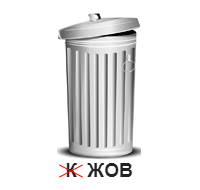 2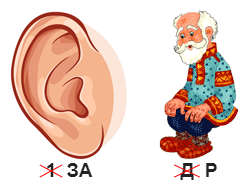 3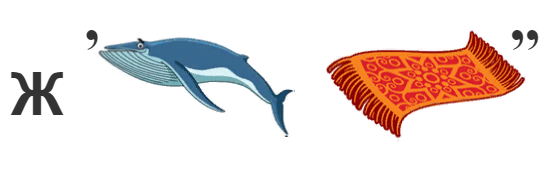 4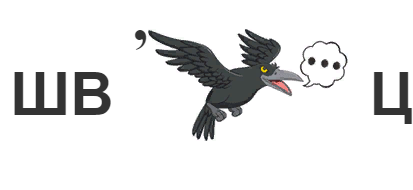 5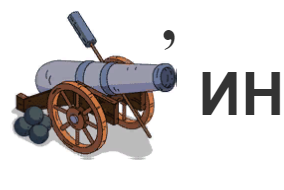 6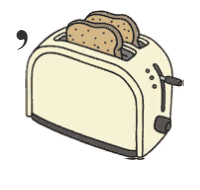 7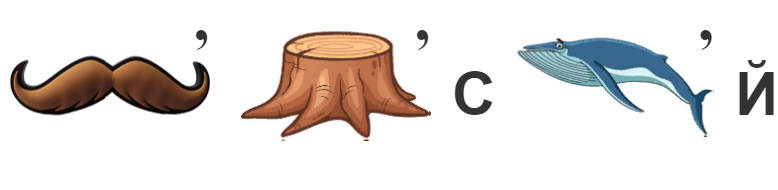 8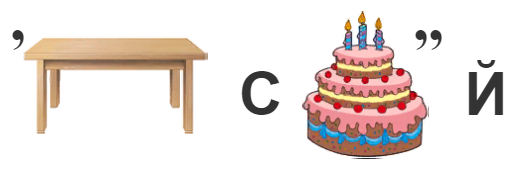 